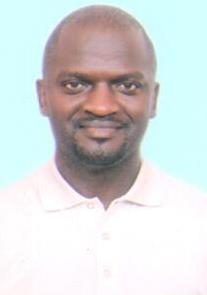 MAURICE ODUOR OFULADEMOGRAPHERPERSONAL DATANationality:             KenyanSex:                          MaleMarital status:         MarriedYear of Birth:          1984professional backgroundPopulation science, anthropology, research, monitoring and evaluation. Experience in coordination, advocacy, strategic plan development, field supervision and data collection, analysis and report writing. Excellent interpersonal and communication skills and IT.objectiveTo build a profession on research, advocacy and policy development and analysis+254 775 632 575+254 720 295 059oduor.maurice2@gmail.com INTERESTS & Playing and watching football. Research. Traveling. Socializing. Reading and Listening to music.REFEREESMr. Nzomo MulatyaDeputy Director – Programmes Coordination and AdvisoryNCPDP.O. Box 48994-00100Nairobi, Kenya.Mobile:  +254 722 294635nmulatya@ncpd.go.ke Prof.  Otieno Alfred T.A.LecturerPSRI University of NairobiP.O. Box 30197 -00100Nairobi.Mobile:  +254 714 850803ataotieno@uonbi.ac.ke Fiesta WarinwaHeartland Director-Kilimanjaro African Wildlife FoundationP.O. Box 310 – 00502Nairobi, Kenya.Tel :  +254 20 276 5000Mobile:  +254 726 380 685Fwarinwa@awf-ke.orgNational Institute of Health and Family WelfarePost Graduate Diploma in Public Health Management Year of Completion: 2018University of NairobiMaster of Arts in Population StudiesYear of Completion: 2010University of NairobiBachelor of Arts in Anthropology 2nd Class Honours Upper DivisionYear of Completion: 2007St. Peter’s Rambula Mixed Secondary SchoolKenya Certificate of Secondary Education (KCSE) B Plain Year of Completion: 2001other trainingsData Visualization Measurement, Learning & Evaluation ProjectYear: 2016Shandong Vocational Training College – ChinaChronic Diseases in Kenya 2016Year: 2016Kenya School of GovernmentSenior Management CourseYear: 2016Kenya School of GovernmentCommunicating Population and Reproductive  Health Research to PolicymakersYear: 2015College of InsuranceTrustee Development Programme Year: 2014University of NairobiMonitoring and Evaluation of Population and Health ProgrammesYear: 2013Kenya School of GovernmentPopulation, Health and Environment IntegrationYear: 2013National Council for Population and Development Senior Population Programmes Officer/County Population Coordinator June 2012 – PresentResponsibilities and AchievementsCoordination of population programmes Championing Population Health and Environment integration.Development of plans of action for Population Policy for National Development Preparation of annual, quarterly and monitoring and evaluation work plansEstablishing Steering Committees and Technical Working Groups Analysis of population programmesDevelopment of research papers and advisory notesCommunication, advocacy and public educationPromoting implementation of Sessional Paper No. 2 of 2012 on Population Policy for National Development Coordination of surveys in the region.Updating of county demographic and socio-economic profiles.Administrative Management of OfficeAfrican Wildlife Foundation M & E ConsultantMay 2010 - 2012Responsibilities and AchievementsWork with AWF program teams to refine methodologies and tools for livelihood impact monitoring and evaluation. Undertake baselines and monitoring surveys in target sites; analyzing, report writing and disseminating finding across forumsDevelop data bases to improve regional M&E data management.Coordination and supervision of data collection, transfer, entry and cleaning to the set standards.Analyze data sets using the relevant statistical softwares like STATA, Ms Excel, SPSS, Epi data.Training of research research on interviewing methodologies and research procedures.ICF Macro M&E Consultant May 2011Responsibilities and AchievementsDevelopment and review of AOP data and performance review tools.Planning for AOP data and performance review meetings.Documentation of AOP data and performance review meetings proceedings.Documentation of health sector action plans.Analysis and report writing of AOP data and performance review exit surveys.Analysis of curriculum modules evaluationsDissemination of AOP data and performance review and curriculum training module evaluations.M&E Curriculum training.Review of M&E Training ManualKenya Anti-Corruption Commission Research AssistantAugust 2007 – March 2010Responsibilities and AchievementsConduct evaluations of government institutions’ anti-corruption strategies and systems.Undertake baselines and monitoring surveys on public perception on corruption.Provide support for developing and implementing research tools.Assisting in development and revision of data collection toolsData collectionReviewing questionnaire for completeness with regard to correct entriesData entry and data cleaning and preliminary report writing.Media content review on corruption related publicationsACCOMPLISHMENT IN RESEARCH, MONITORING & EVALUATION2019: National Council for Population and DevelopmentCoordination of Kenya Population and Housing Census 2019.2015: National Council for Population and DevelopmentCoordination of Health Facility Assessment Survey in Nyanza South Region.2015: National Council for Population and DevelopmentCoordination of Survey on Adolescents and Youth in Nyanza South Region.2014: National Council for Population and DevelopmentCoordination of Survey on Male Involvement in Family Planning in Nyanza South Region.2012: National Council for Population and DevelopmentCoordination of Community mobilization for Kenya Aids Indicator Survey 2012 in Nyanza South Region.2012: African Wildlife Foundation Baseline socio-economic survey in Lake Natron WMA. 2012: African Wildlife Foundation Large carnivore census in Amboseli and West Kilimanjaro ecosystem.2011: African Wildlife Foundation.End term evaluation of four year programme.2011: ICF Macro.Analysis and report writing of Annual Operation Plans data and performance review exit surveys and review of M&E Training Manual.2011: Kenyan Disaster ConcernInfluence of socio-economic factors on the relocation of Dandora dumping site in Nairobi, Kenya.2010: National Council for Population and DevelopmentFamily planning situational analysis in three major Kenyan cities – Supervised a team in Kisumu city for Kenya Urban Reproductive Health Programme.FORUMS AND SEMINARS PARTICIPATED inEvent: Nairobi Summit on ICPD25 - November 2019Theme: Accelerating the Promise Organizers: Governments of Kenya and Denmark and UNFPACapacity: Rapporteur Event: 1st Africa China Conference - April 2017Theme: Harnessing the Demographic DividendOrganizers: Governments of Kenya and ChinaCapacity: Rapporteur Event: Launch of Homa Bay County Family Planning Strategic Plan - April 2015Organizers: Homa Bay County Government and KEMEPCapacity: Key GuestEvent: County Assembly Advocacy Forums -February 2015Theme: Role of Members of County Assembly in Advocacy for Population and Development.Organizers: Futures Group and National Council for Population and DevelopmentCapacity: FacilitatorEvent: Meeting of the Minds - February 2015Theme: Population, Health and Environment IntegrationOrganizers: HOPE LVB under Pathfinder InternationalCapacity: FacilitatorCOMPUTER KNOWLEDGE & OTHER SKILLSPadisINT modelingMicrosoft Office:Data Analysis Techniques and modeling with SPSS, Qualitative and Quantitative Research Methodologies.ImpactNow modeling